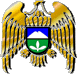 Постановленэ	№_111Бегим           	№_111Постановление	№_111< 22>>  декабря     2017  г.                                                       с.п. Псыгансу                              Об утверждении положения об определении форм участия граждан в обеспечении первичных мер пожарной безопасности, в том числе в деятельности добровольной пожарной охраны в сельском поселении  Псыгансу Урванского муниципального района        Во исполнение Федерального закона от 21 декабря 1994 года № 69-ФЗ «О пожарной безопасности», Федерального закона от 6 октября 2003 года № 131-ФЗ «Об общих принципах организации местного самоуправления в Российской Федерации» местная администрация сельского поселения  Псыгансу Урванского муниципального района КБРПОСТАНОВЛЯЕТ:1. Утвердить прилагаемое Положение «Об определении форм участия граждан в обеспечении первичных мер пожарной безопасности, в том числе в деятельности добровольной пожарной охраны в сельском поселении Псыгансу Урванского муниципального района».2. Рекомендовать руководителям хозяйствующих субъектов всех форм собственности и руководителям учреждений рассмотреть и утвердить аналогичное положение с учетом специфики территории организации, предприятий.3. Настоящее постановление разместить на официальном сайте местной администрации сельского поселения  Псыгансу Урванского муниципального района в сети «Интернет».4. Контроль за исполнением настоящего постановления возложить на ведущего специалиста администрации Дзугурова А.З.И.о.главы  местной администрации                                         Х.Б. Канкулов  cельского поселения Псыгансу   Утверждено                                                                               Постановлением местной                                                                               администрации с.п.Псыгансу                                                                              Урванского  муниципального района                                                                            от   22 декабря 2017 № 111Положениеоб определении форм участия граждан в обеспечении первичных мер пожарной безопасности, в том числе в деятельности добровольной пожарной охраны в  сельском поселении Псыгансу Урванского муниципального районаПоложение разработано в соответствии со ст. 10, 19 Федерального закона от 21.12.1994 года № 69-ФЗ «О пожарной безопасности», с Федеральным законом от 06.10.2003 года № 131-ФЗ «Об общих принципах организации местного самоуправления в Российской Федерации».1. Основные понятия1.1. Первичные меры пожарной безопасности - реализация принятых в установленном порядке норм и правил по предотвращению пожаров, спасению людей и имущества от пожаров, являющихся частью комплекса мероприятий по организации пожаротушения.1.2. Противопожарная пропаганда - целенаправленное информирование общества о проблемах и путях обеспечения пожарной безопасности, осуществляемое через средства массовой информации, посредством издания и распространения специальной литературы и рекламной продукции, устройства тематических выставок, смотров, конференций и использования других не запрещенных законодательством форм информирования населения.2. Добровольная пожарная охрана2.1. Добровольная пожарная охрана - форма участия граждан в обеспечении первичных мер пожарной безопасности. Добровольный пожарный - гражданин, непосредственно участвующий на добровольной основе (без заключения трудового договора) в деятельности подразделений пожарной охраны по предупреждению и тушению пожаров. Участие в добровольной пожарной охране является формой социально значимых работ, устанавливаемых органами местного самоуправления городского, сельского поселения.3. Первичные меры пожарной безопасности3.1. Первичные меры пожарной безопасности включают в себя:- обеспечение необходимых условий для привлечения населения, сельского поселения к работам по предупреждению и тушению пожаров в составе добровольной пожарной охраны;- проведение противопожарной пропаганды и обучения населения сельского поселения мерам пожарной безопасности;- определение перечня первичных средств тушения пожаров для помещений и строений, находящихся в собственности граждан;- разработку и выполнение для сельского поселения мероприятий, исключающих возможность переброски огня при лесных и других пожарах на здания и сооружения;- организацию патрулирования сельского поселения в условиях устойчивой сухой, жаркой и ветреной погоды, или при получении штормового предупреждения;обеспечение сельского поселения исправной телефонной или сотовой связью для сообщения о пожаре в пожарную охрану;- своевременную очистку территории сельского поселения от горючих отходов, мусора, сухой растительности;- содержание в исправном состоянии в любое время года дорог местного значения в границах сельского поселения, проездов к зданиям и сооружениям, систем противопожарного водоснабжения с обеспечением требуемого расхода воды, содержание источников пожарного водоснабжения;- поддержание в постоянной готовности техники, приспособленной для тушения пожаров.4. Порядок осуществления противопожарной пропагандыи обучения населения первичным мерам пожарной безопасности4.1. Противопожарная пропаганда и обучение населения первичным мерам пожарной безопасности по месту жительства осуществляются через:- тематические выставки, смотры, конференции, конкурсы;- средства печати, выпуск спецлитературы и рекламной продукции, памяток, публикации в газетах, журналах;- радио, телевидение, кинофильмы, телефонные линии;- устную агитацию, доклады, лекции, беседы;- средства наглядной агитации (плакаты, панно, иллюстрации, буклеты, альбомы, компьютерные технологии);- работу с организациями по пропаганде противопожарных знаний.4.2. Обучение детей в дошкольных общеобразовательных учреждениях и лиц, обучающихся в общеобразовательных учреждениях, первичным мерам пожарной безопасности проводится по специальным программам, в том числе утвержденным в соответствии с действующим законодательством, Правилами пожарной безопасности в Российской Федерации, и осуществляется путем:- преподавания в общеобразовательных учреждениях предмета «Основы безопасности жизнедеятельности»;- проведения тематических творческих конкурсов среди детей различных возрастных групп;- проведения спортивных мероприятий по пожарно-прикладному спорту среди учащихся общеобразовательных учреждений;- проведения экскурсий в пожарно-спасательных подразделениях с демонстрацией и проведения открытого урока по основам безопасности жизнедеятельности;организации тематических викторин;- организации работы по обучению мерам пожарной безопасности в летних оздоровительных лагерях;- создания дружин юных пожарных (ДЮП);оформления уголков пожарной безопасности в общеобразовательных школах.5. Полномочия органов местного самоуправлениясельского поселения5.1. Глава сельского поселения:- утверждает порядок привлечения сил и средств подразделений пожарной охраны для тушения пожаров;- устанавливает на территории сельского поселения особый противопожарный режим и дополнительные требования пожарной безопасности в случае повышения пожарной безопасности;- принимает решение о создании, реорганизации и ликвидации муниципальной пожарной охраны;- проводит противопожарную пропаганду и обучение населения сельского поселения первичным мерам пожарной безопасности;- информирует население сельского поселения о принятых администрацией решениях по обеспечению пожарной безопасности и содействию распространению пожарно-технических знаний;- формирует и размещает муниципальные заказы, связанные с обеспечением первичных мер пожарной безопасности;- реализуют комплекс мер пожарной безопасности для сельских поселений.6. Права и обязанности граждан в сфереобеспечения пожарной безопасности6.1. Граждане имеют право на:- защиту их жизни, здоровья и имущества в случае пожара;- возмещение ущерба, причиненного пожаром, в порядке, установленном действующим законодательством;- участие в установлении причин пожара, нанесшего ущерб их здоровью и имуществу;- получение информации по вопросам пожарной безопасности, в том числе в установленном порядке от органов управления и подразделений пожарной охраны.6.2. Граждане обязаны:-  соблюдать требования пожарной безопасности;- иметь в помещениях и строениях, находящихся в их собственности, первичные средства тушения пожара и противопожарный инвентарь в соответствии с правилами пожарной безопасности и перечнями, утвержденными соответственными органами местного самоуправления;- при обнаружении пожаров немедленно уведомлять о них пожарную охрану;до прибытия пожарной охраны принимать посильные меры по спасению людей, имущества и тушению пожаров;- оказывать содействие пожарной охране при тушении пожаров;выполнять предписания, постановления и иные законные требования должностных лиц государственного пожарного надзора;- предоставлять в порядке, установленном законодательством РФ, возможность должностным лицам государственного пожарного надзора проводить обследования и проверки, принадлежащих им производственных, хозяйственных, жилых и иных помещений и строений в целях контроля за соблюдением требований пожарной безопасности и пресечения их нарушений.7. Права, обязанности организаций, предприятийв сфере обеспечения пожарной безопасности7.1. Руководители организаций, предприятий имеют право:- создавать, реорганизовывать в установленном порядке подразделения пожарной охраны, которые они содержат за счет собственных средств;- вносить в органы государственной власти и органы местного самоуправления предложения по обеспечению пожарной безопасности;- проводить работы по установлению причин и обстоятельств пожаров, происшедших на предприятиях;- получать информацию по вопросам пожарной безопасности, в том числе от органов управления и подразделений пожарной охраны.7.2. Руководители организаций, предприятий обязаны:- соблюдать требования пожарной безопасности, а также выполнять предписания, постановления должностных лиц пожарной охраны;- разрабатывать и осуществлять меры по обеспечению пожарной безопасности;проводить противопожарную пропаганду, а также обучать своих работников мерам пожарной безопасности;- содержать в исправном состоянии системы и средства противопожарной защиты, включая первичные средства тушения пожаров, не допускать их использование не по назначению;- оказывать содействие пожарной охране при тушении пожаров, установлении причин и условий их возникновения и развития, а также при выявлении лиц, виновных в нарушениях требований пожарной безопасности и возникновении пожаров;- обеспечивать доступ должностным лицам пожарной охраны при осуществлении ими служебных обязанностей на территории, в зданиях, сооружениях и на иных объектах предприятий;- предоставлять по требованию должностных лиц государственного пожарного надзора сведения и документы о состоянии пожарной безопасности на предприятиях, а также о происшествиях на территориях, пожарах и последствиях;- незамедлительно сообщать в пожарную охрану о возникших пожарах, неисправностях имеющихся систем и средств противопожарной защиты, об изменении состояния дорог и проездов;- содействовать деятельности добровольных пожарных.7.3. Руководители организаций, предприятий осуществляют непосредственное руководство системой пожарной безопасности в пределах своей компетентности на подведомственных объектах и несут персональную ответственность за соблюдение требований пожарной безопасности.АКТоб обнародовании муниципального правового акта        Постановление местной администрации сельского поселения Псыгансу от 22.12.2017  года  № 111  «Об утверждении положения об определении форм участия граждан в обеспечении первичных мер пожарной безопасности, в том числе в деятельности добровольной пожарной охраны в сельском поселении  Псыгансу Урванского муниципального района»                Период обнародования: с  22.12.2017 г. по 20.01.2018 г.№п/пФ.И.О. руководителяадрес, название организацииПодпись, печать1.Канкулов Х.Б.Ул. Ленина, 111, Местная администрация с.п. Псыгансу2.Безирова М.Б.Ул. Ленина, 109МКОУ СОШ № 1 с.п. Псыгансу3.Лешкенов А.А.Ул. Ватутина, 141МУП ПКП «Псыгансу»4.Цримова А.С.Ул. Ленина, 109МКУК «Псыгансуевская сельская библиотека»